ПРИРОДА В РИСУНКАХ ДЕТЕЙ.   Творческая выразительность детских рисунков не является чем-то неизменным, застывшим. Она развивается под влиянием обучения, нужно только найти наиболее эффективную систему педагогических воздействий. Воспитатель постоянно должен помнить о влиянии эмоций, как движущей силы воображения. Именно эмоции вызывают у ребенка желание передать свое отношение к изображаемому. детское воображение создает определенные образы, опираясь на опыт который ребенок получает через восприятие.   Мы через природу воспитываем ребенка, приобщаем к бережному отношению к природе, развиваем эстетические чувства и вкусы. Пробуждаем эмоциональность – свойство, которое пробуждает разум, способность переживать, чувствовать, откликаться на окружающую нас красоту природы.   Взаимосвязь природы с изобразительной деятельностью (рисованием) дошкольников способствует закреплению и уточнению их знаний об объектах природы, формирует интерес к природе и положительное отношение к ней, вызывает яркие эмоциональные переживания, желание отражать ее явления в своем творчестве.   Выдающийся психолог Л. С. Выготский писал о том, что творчество существует не только там, где оно создает великие исторические произведения, но и везде, где человек воображает, комбинирует, изменяет и создает что-то новое.   Для подтверждения выше сказанного, я провела эксперимент. В начале эксперимента я провела диагностику детей подготовительной группы. Затем в ходе работы я проводила беседы, экскурсии, рассматривали картины художников, занятия по стихотворениям о природе, вечер загадок, наблюдения.   Дети подготовительной группы способны с небольшой помощью педагога создать образ, соответствующий литературному, почувствовать и передать настроение произведения, используя различные цветовые сочетания. Например, перед рисованием по стихотворению А. С. Пушкина «Зимнее утро» я  читала детям стихотворение. Затем дети несколько раз наблюдали, как меняется окраска снега от освещения неба, времени суток. На занятии детям еще раз читала стихотворение:Под голубыми небесамиВеликолепными коврами,Блестя на солнце снег лежит,Прозрачный лес один чернеет,И ель сквозь иней зеленеет,И речка подо льдом блестит.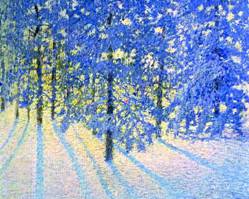 «Зимнее утро» художник Грабарь И. Э.   Когда дети приступили к работе, то стихотворение вызвало в их памяти то, что они наблюдали в природе, оно оживило испытанные ранее эстетические чувства и помогло воссоздать выразительный образ. Снег в их рисунках переливается всевозможными красками – желтыми, розовыми, голубыми.   При систематической целенаправленной работе у детей к концу года сформируется умение продумывать, осуществлять пространственную композицию рисунка так, чтобы она выражала содержание событий.   После проведения исследования я увидела на сколько изменились творческие способности детей. Если в начале эксперимента многие дети затруднялись в передаче формы и пропорций, были ошибки в использовании цветовой гаммы, у 80% отсутствовало творческое проявление. То в конце эксперимента произошли изменения, ошибки, которые дети допускали в начале они или вообще не делают, или делают меньше. Многие стали проявлять свое творчество.   Поэтому я пришла к выводу, что для развития изобразительных способностей большое значение имеет знакомство с произведениями изобразительного искусства, наблюдение живой природы, проведение уточняющих бесед. Яркость и выразительность образов в картинах, наблюдение их на экскурсиях, слушание музыки на темы природы, помогли детям глубже и полнее воспринять образ природы и передать его в своих рисунках. Поэтому, я думаю, в  работе с детьми просто необходимо использовать различные формы познавательной деятельности. И многие увидят каких результатов можно при этом достигнуть. И быть может в стенах вашего детского сада вырастут будущие Шишкины и Айвазовские.    